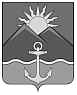 ДУМА ХАСАНСКОГО МУНИЦИПАЛЬНОГО РАЙОНАРЕШЕНИЕ                                                                                                       пгт Славянка25.03.2022				    				                                    № 378О согласии на преобразование путем объединения Хасанского городского поселения, Краскинского городского поселения, Посьетского городского поселения, Безверховского сельского поселения, Барабашского сельского поселения, Приморского городского  поселения, Зарубинского городского поселения, Славянского городского поселения, входящих в состав Хасанского муниципального района, и наделения вновь образованного муниципального образования статусом Хасанского муниципального округа Приморского краяВ соответствии со статьями 13, 28 Федерального закона от 06 октября 2003 года № 131-ФЗ «Об общих принципах организации местного самоуправления в Российской Федерации», Уставом Хасанского муниципального района, учитывая решения муниципальных комитетов поселений, принятые по итогам публичных слушаний, о согласии на преобразование поселений, входящих в состав Хасанского муниципального района Приморского края, путем их объединения и наделения вновь образованного муниципального образования статусом Хасанского муниципального округа Приморского края, Дума Хасанского муниципального района РЕШИЛА:           1.Дать согласие на преобразование путем объединения, Хасанского городскогопоселения, Краскинского городского поселения, Посьетского городского поселения, Безверховского сельского поселения, Барабашского сельского поселения, Приморского городского  поселения, Зарубинского городского поселения, Славянского городского поселения, входящих в состав Хасанского муниципального района Приморского края, и наделения вновь образованного муниципального образования статусом Хасанского муниципального округа Приморского края.	2. Опубликовать настоящее решение в Бюллетене муниципальных правовых актов Хасанского муниципального района и разместить на официальном сайте Думы Хасанского муниципального района в сети «Интернет».	3. Настоящее решение вступает в силу со дня его принятия. Председатель Думы                			 		             В.П. Ильина